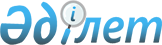 Аршалы аудандық мәслихатының 2017 жылғы 22 желтоқсандағы № 19/2 "2018-2020 жылдарға арналған аудандық бюджет туралы" шешіміне өзгерістер енгізу туралыАқмола облысы Аршалы аудандық мәслихатының 2018 жылғы 9 сәуірдегі № 24/2 шешімі. Ақмола облысының Әділет департаментінде 2018 жылғы 25 сәуірде № 6580 болып тіркелді
      РҚАО-ның ескертпесі.

      Құжаттың мәтінінде түпнұсқаның пунктуациясы мен орфографиясы сақталған.
      Қазақстан Республикасының 2008 жылғы 4 желтоқсандағы Бюджет кодексінің 109 бабының 5 тармағына, "Қазақстан Республикасындағы жергілікті мемлекеттік басқару және өзін-өзі басқару туралы" Қазақстан Республикасының 2001 жылғы 23 қаңтардағы Заңының 6 бабына сәйкес, Аршалы аудандық мәслихаты ШЕШІМ ҚАБЫЛДАДЫ:
      1. Аршалы аудандық мәслихатының "2018-2020 жылдарға арналған аудандық бюджет туралы" 2017 жылғы 22 желтоқсандағы № 19/2 (Нормативтік құқықтық актілерді мемлекеттік тіркеу тізілімінде № 6315 тіркелген, 2018 жылдың 26 қаңтарында Қазақстан Республикасы нормативтік құқықтық актілерінің эталондық бақылау банкінде электрондық түрде жарияланған) шешіміне келесі өзгерістер енгізілсін:
      1 тармақ жаңа редакцияда баяндалсын:
      "1. 2018-2020 жылдарға арналған аудандық бюджет тиісінше 1, 2, 3 қосымшаларға сәйкес, соның ішінде 2018 жылға арналған келесі көлемдерде бекітілсін:
      1) кірістер – 4 241 176 мың теңге, соның ішінде:
      салықтық түсімдер – 844 938 мың теңге;
      салықтық емес түсімдер – 6 163 мың теңге;
      негізгі капиталды сатудан түсетін түсімдер – 143 462 мың теңге;
      трансферттердің түсімдері – 3 246 613 мың теңге;
      2) шығындар – 4 281 040,4 мың теңге;
      3) таза бюджеттік кредиттеу – 208 477,4 мың теңге, соның ішінде:
      бюджеттік кредиттер – 234 488 мың теңге;
      бюджеттік кредиттерді өтеу – 26 010,6 мың теңге;
      4) қаржы активтерімен жасалатын операциялар бойынша сальдо – 0 мың теңге, соның ішінде:
      қаржы активтерін сатып алу – 0 мың теңге;
      мемлекеттік қаржы активтерін сатудан түсетін түсімдер – 0 мың теңге;
      5) бюджет тапшылығы (профициті) - -248 341,8 мың теңге;
      6) бюджет тапшылығын қаржыландыру (профицитін пайдалану) – 248 341,8 мың теңге.".
      Көрсетілген шешімнің 1, 5 қосымшалары, осы шешімнің 1, 2 қосымшаларына сәйкес жаңа редакцияда баяндалсын.
      2. Осы шешім Ақмола облысының Әділет департаментінде мемлекеттік тіркелген күнінен бастап күшіне енеді және 2018 жылдың 1 қаңтарынан бастап қолданысқа енгізіледі.
      "КЕЛІСІЛДІ"
      2018 жылғы 9 сәуір 2018 жылға арналған аудандық бюджет 2018 жылға арналған облыстық бюджеттен нысаналы трансферттер және бюджеттік кредиттер
					© 2012. Қазақстан Республикасы Әділет министрлігінің «Қазақстан Республикасының Заңнама және құқықтық ақпарат институты» ШЖҚ РМК
				
      Аудандық мәслихат
сессиясының төрағасы

Э.Алиев

      Аудандық мәслихаттың
хатшысы

Қ.Шедербеков

      Аршалы ауданының
әкімі

А.Тайжанов
Аршалы аудандық
мәслихатының
2018 жылғы 9 сәуірдегі
№ 24/2 шешіміне
1 қосымшаАршалы аудандық
мәслихатының
2017 жылғы 22 желтоқсандағы
№ 19/2 шешіміне
1 қосымша
Санаты
Санаты
Санаты
Санаты
Сома мың теңге
Сыныбы
Сыныбы
Сыныбы
Сома мың теңге
Кіші сыныбы
Кіші сыныбы
Сома мың теңге
Атауы
Сома мың теңге
1
2
3
4
5
I. Кiрiстер 
4241176 ,0
1
Салықтық түсімдер
844938,0
01
Табыс салығы
60007,0
2
Жеке табыс салығы
60007,0
03
Әлеуметтік салық
310744,0
1
Әлеуметтік салық 
310744,0
04
Меншiкке салынатын салықтар
398606,0
1
Мүлiкке салынатын салықтар
340027,0
3
Жер салығы 
16852,0
4
Көлiк құралдарына салынатын салық
37877,0
5
Бірыңғай жер салығы
3850,0
05
Тауарларға, жұмыстарға және қызметтерге салынатын iшкi салықтар
67799,0
2
Акциздер
8932,0
3
Табиғи және басқа да ресурстарды пайдаланғаны үшiн түсетiн түсiмдер
30000,0
4
Кәсiпкерлiк және кәсiби қызметтi жүргiзгенi үшiн алынатын алымдар
28692,0
5
Ойын бизнесіне салық
175,0
08
Заңдық маңызы бар әрекеттерді жасағаны және (немесе) оған уәкілеттігі бар мемлекеттік органдар немесе лауазымды адамдар құжаттар бергені үшін алынатын міндетті төлемдер
7782,0
1
Мемлекеттік баж
7782,0
2
Салықтық емес түсімдер
6163,0
01
Мемлекеттік меншіктен түсетін кірістер
1285,0
5
Мемлекет меншігіндегі мүлікті жалға беруден түсетін кірістер
1255,0
7
Мемлекеттік бюджеттен берілген кредиттер бойынша сыйақылар
30,0
04
Мемлекеттік бюджеттен қаржыландырылатын, сондай-ақ Қазақстан Республикасы Ұлттық Банкінің бюджетінен (шығыстар сметасынан) қамтылатын және қаржыландырылатын мемлекеттік мекемелер салатын айыппұлдар, өсімпұлдар, санкциялар, өндіріп алулар
1437,0
1
Мұнай секторы ұйымдарынан түсетін түсімдерді қоспағанда, мемлекеттік бюджеттен қаржыландырылатын, сондай-ақ Қазақстан Республикасы Ұлттық Банкінің бюджетінен (шығыстар сметасынан) қамтылатын және қаржыландырылатын мемлекеттік мекемелер салатын айыппұлдар, өсімпұлдар, санкциялар, өндіріп алулар
1437,0
06
Басқа да салықтық емес түсiмдер
3441,0
1
Басқа да салықтық емес түсiмдер
3441,0
3
Негізгі капиталды сатудан түсетін түсімдер
143462,0
03
Жердi және материалдық емес активтердi сату
143462,0
1
Жерді сату
139000,0
2
Материалдық емес активтерді сату 
4462,0
4
Трансферттердің түсімдері
3246613,0
02
Мемлекеттiк басқарудың жоғары тұрған органдарынан түсетiн трансферттер
3246613,0
2
Облыстық бюджеттен түсетiн трансферттер
3246613,0
Функционалдық топ
Функционалдық топ
Функционалдық топ
Функционалдық топ
Сома мың тенге
Бюджеттік бағдарламалардың әкімшісі
Бюджеттік бағдарламалардың әкімшісі
Бюджеттік бағдарламалардың әкімшісі
Сома мың тенге
Бағдарлама
Бағдарлама
Сома мың тенге
Атауы
Сома мың тенге
II. Шығындар
4281040,4
01
Жалпы сипаттағы мемлекеттiк қызметтер 
316283,0
112
Аудан (облыстық маңызы бар қала) мәслихатының аппараты
20202,0
001
Аудан (облыстық маңызы бар қала) мәслихатының қызметін қамтамасыз ету жөніндегі қызметтер
20202,0
122
Аудан (облыстық маңызы бар қала) әкімінің аппараты
87431,0
001
Аудан (облыстық маңызы бар қала) әкімінің қызметін қамтамасыз ету жөніндегі қызметтер
83431,0
113
Жергілікті бюджеттерден берілетін ағымдағы нысаналы трансферттер
4000,0
123
Қаладағы аудан, аудандық маңызы бар қала, кент, ауыл, ауылдық округ әкімінің аппараты
116955,0
001
Қаладағы аудан, аудандық маңызы бар қаланың, кент, ауыл, ауылдық округ әкімінің қызметін қамтамасыз ету жөніндегі қызметтер
116955,0
458
Ауданның (облыстық маңызы бар қаланың) тұрғын үй-коммуналдық шаруашылығы, жолаушылар көлігі және автомобиль жолдары бөлімі
62601,0
001
Жергілікті деңгейде тұрғын үй-коммуналдық шаруашылығы, жолаушылар көлігі және автомобиль жолдары саласындағы мемлекеттік саясатты іске асыру жөніндегі қызметтер
8551,0
113
Жергілікті бюджеттерден берілетін ағымдағы нысаналы трансферттер
54050,0
459
Ауданның (облыстық маңызы бар қаланың) экономика және қаржы бөлімі
22163,0
001
Ауданның (облыстық маңызы бар қаланың) экономикалық саясатын қалыптастыру мен дамыту, мемлекеттік жоспарлау, бюджеттік атқару және коммуналдық меншігін басқару саласындағы мемлекеттік саясатты іске асыру жөніндегі қызметтер
19384,0
010
Жекешелендіру, коммуналдық меншікті басқару, жекешелендіруден кейінгі қызмет және осыған байланысты дауларды реттеу
792,0
028
Коммуналдық меншікке мүлікті сатып алу
1987,0
494
Ауданның (облыстық маңызы бар қаланың) кәсіпкерлік және өнеркәсіп бөлімі
6931,0
001
Жергілікті деңгейде кәсіпкерлікті және өнеркәсіпті дамыту саласындағы мемлекеттік саясатты іске асыру жөніндегі қызметтер
6931,0
02
Қорғаныс
7704,0
122
Аудан (облыстық маңызы бар қала) әкімінің аппараты
7704,0
005
Жалпыға бірдей әскери міндетті атқару шеңберіндегі іс-шаралар
2704,0
006
Аудан (облыстық маңызы бар қала) ауқымындағы төтенше жағдайлардың алдын алу және оларды жою
5000,0
03
Қоғамдық тәртіп, қауіпсіздік, құқықтық, сот, қылмыстық-атқару қызметі
790,0
458
Ауданның (облыстық маңызы бар қаланың) тұрғын үй-коммуналдық шаруашылығы, жолаушылар көлігі және автомобиль жолдары бөлімі
790,0
021
Елдi мекендерде жол қозғалысы қауiпсiздiгін қамтамасыз ету
790,0
04
Бiлiм беру
2207605,7
464
Ауданның (облыстық маңызы бар қаланың) білім бөлімі
2147978,0
001
Жергілікті деңгейде білім беру саласындағы мемлекеттік саясатты іске асыру жөніндегі қызметтер
12435,0
003
Жалпы білім беру
1561329,0
004
Ауданның (облыстық маңызы бар қаланың) мемлекеттік білім беру мекемелерінде білім беру жүйесін ақпараттандыру
1131,0
005
Ауданның (облыстық маңызы бар қаланың) мемлекеттік білім беру мекемелер үшін оқулықтар мен оқу-әдiстемелiк кешендерді сатып алу және жеткізу
14278,0
006
Балаларға қосымша білім беру
65227,0
007
Аудандық (қалалалық) ауқымдағы мектеп олимпиадаларын және мектептен тыс іс-шараларды өткiзу
133,0
009
Мектепке дейінгі тәрбие мен оқыту ұйымдарының қызметін қамтамасыз ету
189017,0
012
Мемлекеттік органның күрделі шығыстары
4000,0
015
Жетім баланы (жетім балаларды) және ата-аналарының қамқорынсыз қалған баланы (балаларды) күтіп-ұстауға қамқоршыларға (қорғаншыларға) ай сайынға ақшалай қаражат төлемі
13962,0
022
Жетім баланы (жетім балаларды) және ата-анасының қамқорлығынсыз қалған баланы (балаларды) асырап алғаны үшін Қазақстан азаматтарына біржолғы ақша қаражатын төлеуге арналған төлемдер
160,0
040
Мектепке дейінгі білім беру ұйымдарында мемлекеттік білім беру тапсырысын іске асыруға
214138,0
067
Ведомстволық бағыныстағы мемлекеттік мекемелерінің және ұйымдарының күрделі шығыстары
72168,0
465
Ауданның (облыстық маңызы бар қаланың) дене шынықтыру және спорт бөлімі
32139,0
017
Балалар мен жасөспірімдерге спорт бойынша қосымша білім беру
32139,0
467
Ауданның (облыстық маңызы бар қаланың) құрылыс бөлімі
27488,7
024
Бастауыш, негізгі орта және жалпы орта білім беру объектілерін салу және реконструкциялау
2238,3
037
Мектепке дейiнгi тәрбие және оқыту объектілерін салу және реконструкциялау
25250,4
06
Әлеуметтiк көмек және әлеуметтiк қамсыздандыру
172863,0
123
Қаладағы аудан, аудандық маңызы бар қала, кент, ауыл, ауылдық округ әкімінің аппараты
18739,0
003
Мұқтаж азаматтарға үйінде әлеуметтік көмек көрсету
18739,0
451
Ауданның (облыстық маңызы бар қаланың) жұмыспен қамту және әлеуметтік бағдарламалар бөлімі
151926,0
001
Жергілікті деңгейде халық үшін әлеуметтік бағдарламаларды жұмыспен қамтуды қамтамасыз етуді іске асыру саласындағы мемлекеттік саясатты іске асыру жөніндегі қызметтер
21122,0
002
Жұмыспен қамту бағдарламасы
41364,0
005
Мемлекеттік атаулы әлеуметтік көмек 
27281,0
006
Тұрғын үйге көмек көрсету
600,0
007
Жергілікті өкілетті органдардың шешімі бойынша мұқтаж азаматтардың жекелеген топтарына әлеуметтік көмек
14504,0
010
Үйден тәрбиеленіп оқытылатын мүгедек балаларды материалдық қамтамасыз ету
459,0
011
Жәрдемақыларды және басқа да әлеуметтік төлемдерді есептеу, төлеу мен жеткізу бойынша қызметтерге ақы төлеу
129,0
014
Мұқтаж азаматтарға үйде әлеуметтiк көмек көрсету
1010,0
017
Мүгедектерді оңалту жеке бағдарламасына сәйкес, мұқтаж мүгедектерді міндетті гигиеналық құралдармен және ымдау тілі мамандарының қызмет көрсетуін, жеке көмекшілермен қамтамасыз ету
6000,0
023
Жұмыспен қамту орталықтарының қызметін қамтамасыз ету
26789,0
050
Қазақстан Республикасында мүгедектердің құқықтарын қамтамасыз ету және өмір сүру сапасын жақсарту жөніндегі 2012 - 2018 жылдарға арналған іс-шаралар жоспарын іске асыру
8185,0
054
Үкіметтік емес ұйымдарда мемлекеттік әлеуметтік тапсырысты орналастыру
1813,0
113
Жергілікті бюджеттерден берілетін ағымдағы нысаналы трансферттер
2670,0
458
Ауданның (облыстық маңызы бар қаланың) тұрғын үй-коммуналдық шаруашылығы, жолаушылар көлігі және автомобиль жолдары бөлімі
37,0
050
Қазақстан Республикасында мүгедектердің құқықтарын қамтамасыз ету және өмір сүру сапасын жақсарту жөніндегі 2012 - 2018 жылдарға арналған іс-шаралар жоспарын іске асыру
37,0
464
Ауданның (облыстық маңызы бар қаланың) білім бөлімі
2161,0
030
Патронат тәрбиешілерге берілген баланы (балаларды) асырап бағу
2161,0
07
Тұрғын үй-коммуналдық шаруашылық
138568,3
458
Ауданның (облыстық маңызы бар қаланың) тұрғын үй-коммуналдық шаруашылығы, жолаушылар көлігі және автомобиль жолдары бөлімі
6848,1
015
Елдi мекендердегі көшелердi жарықтандыру
4126,1
027
Ауданның (облыстық маңызы бар қаланың) коммуналдық меншігіндегі газ жүйелерін қолдануды ұйымдастыру
2722,0
467
Ауданның (облыстық маңызы бар қаланың) құрылыс бөлімі
131720,2
003
Коммуналдық тұрғын үй қорының тұрғын үйін жобалау және (немесе) салу, реконструкциялау
5100,0
004
Инженерлік-коммуникациялық инфрақұрылымды жобалау, дамыту және (немесе) жайластыру
5671,0
006
Сумен жабдықтау және су бұру жүйесін дамыту
16708,0
058
Елді мекендердегі сумен жабдықтау және су бұру жүйелерін дамыту
104241,2
08
Мәдениет, спорт, туризм және ақпараттық кеңістiк
196322,4
455
Ауданның (облыстық маңызы бар қаланың) мәдениет және тілдерді дамыту бөлімі
151138,0
001
Жергілікті деңгейде тілдерді және мәдениетті дамыту саласындағы мемлекеттік саясатты іске асыру жөніндегі қызметтер
8724,0
003
Мәдени-демалыс жұмысын қолдау
93678,0
006
Аудандық (қалалық) кiтапханалардың жұмыс iстеуi
42177,0
007
Мемлекеттiк тiлдi және Қазақстан халқының басқа да тiлдерін дамыту
6559,0
456
Ауданның (облыстық маңызы бар қаланың) ішкі саясат бөлімі
31383,0
001
Жергілікті деңгейде ақпарат, мемлекеттілікті нығайту және азаматтардың әлеуметтік сенімділігін қалыптастыру саласында мемлекеттік саясатты іске асыру жөніндегі қызметтер
9795,0
002
Мемлекеттік ақпараттық саясат жүргізу жөніндегі қызметтер
14582,0
003
Жастар саясаты саласында іс-шараларды іске асыру
7006,0
465
Ауданның (облыстық маңызы бар қаланың) дене шынықтыру және спорт бөлімі
11221,0
001
Жергілікті деңгейде дене шынықтыру және спорт саласындағы мемлекеттік саясатты іске асыру жөніндегі қызметтер
5915,0
006
Аудандық (облыстық маңызы бар қалалық) деңгейде спорттық жарыстар өткiзу
708,0
007
Әртүрлi спорт түрлерi бойынша аудан (облыстық маңызы бар қала) құрама командаларының мүшелерiн дайындау және олардың облыстық спорт жарыстарына қатысуы
4598,0
467
Ауданның (облыстық маңызы бар қаланың) құрылыс бөлімі
2580,4
008
Cпорт объектілерін дамыту
2580,4
09
Отын-энергетика кешенi және жер қойнауын пайдалану
424226,0
467
Ауданның (облыстық маңызы бар қаланың) құрылыс бөлімі
424226,0
009
Жылу-энергетикалық жүйені дамыту
424226,0
10
Ауыл, су, орман, балық шаруашылығы, ерекше қорғалатын табиғи аумақтар, қоршаған ортаны және жануарлар дүниесін қорғау, жер қатынастары
84304,0
459
Ауданның (облыстық маңызы бар қаланың) экономика және қаржы бөлімі
16961,0
099
Мамандардың әлеуметтік көмек көрсетуі жөніндегі шараларды іске асыру
16961,0
462
Ауданның (облыстық маңызы бар қаланың) ауыл шаруашылығы бөлімі
13155,0
001
Жергілікті деңгейде ауыл шаруашылығы саласындағы мемлекеттік саясатты іске асыру жөніндегі қызметтер
13155,0
463
Ауданның (облыстық маңызы бар қаланың) жер қатынастары бөлімі
11040,0
001
Аудан (облыстық маңызы бар қала) аумағында жер қатынастарын реттеу саласындағы мемлекеттік саясатты іске асыру жөніндегі қызметтер
11040,0
473
Ауданның (облыстық маңызы бар қаланың) ветеринария бөлімі
43148,0
001
Жергілікті деңгейде ветеринария саласындағы мемлекеттік саясатты іске асыру жөніндегі қызметтер
11901,0
007
Қаңғыбас иттер мен мысықтарды аулауды және жоюды ұйымдастыру
650,0
011
Эпизоотияға қарсы іс-шаралар жүргізу
28597,0
047
Жануарлардың саулығы мен адамның денсаулығына қауіп төндіретін, алып қоймай залалсыздандырылған (зарарсыздандырылған) және қайта өңделген жануарлардың, жануарлардан алынатын өнімдер мен шикізаттың құнын иелеріне өтеу
2000,0
11
Өнеркәсіп, сәулет, қала құрылысы және құрылыс қызметі
74470,0
467
Ауданның (облыстық маңызы бар қаланың) құрылыс бөлімі
7942,0
001
Жергілікті деңгейде құрылыс саласындағы мемлекеттік саясатты іске асыру жөніндегі қызметтер
7942,0
468
Ауданның (облыстық маңызы бар қаланың) сәулет және қала құрылысы бөлімі
66528,0
001
Жергілікті деңгейде сәулет және қала құрылысы саласындағы мемлекеттік саясатты іске асыру жөніндегі қызметтер
8037,0
003
Аудан аумағында қала құрылысын дамыту схемаларын және елді мекендердің бас жоспарларын әзірлеу
58491,0
12
Көлiк және коммуникация
497247,0
123
Қаладағы аудан, аудандық маңызы бар қала, кент, ауыл, ауылдық округ әкімінің аппараты
27100,0
013
Аудандық маңызы бар қалаларда, кенттерде, ауылдарда, ауылдық округтерде автомобиль жолдарының жұмыс істеуін қамтамасыз ету
1500,0
045
Елді-мекендер көшелеріндегі автомобиль жолдарын күрделі және орташа жөндеу
25600,0
458
Ауданның (облыстық маңызы бар қаланың) тұрғын үй-коммуналдық шаруашылығы, жолаушылар көлігі және автомобиль жолдары бөлімі
470147,0
022
Көлік инфрақұрылымын дамыту
60000,0
023
Автомобиль жолдарының жұмыс істеуін қамтамасыз ету
10553,0
045
Аудандық маңызы бар автомобиль жолдарын және елді-мекендердің көшелерін күрделі және орташа жөндеу
20,0
051
Көлiк инфрақұрылымының басым жобаларын іске асыру
399574,0
13
Басқалар
12482,0
123
Қаладағы аудан, аудандық маңызы бар қала, кент, ауыл, ауылдық округ әкімінің аппараты
1277,0
040
Өңірлерді дамытудың 2020 жылға дейінгі бағдарламасы шеңберінде өңірлерді экономикалық дамытуға жәрдемдесу бойынша шараларды іске асыру
1277,0
455
Ауданның (облыстық маңызы бар қаланың) мәдениет және тілдерді дамыту бөлімі
1246,0
040
Өңірлерді дамытудың 2020 жылға дейінгі бағдарламасы шеңберінде өңірлерді экономикалық дамытуға жәрдемдесу бойынша шараларды іске асыру
1246,0
459
Ауданның (облыстық маңызы бар қаланың) экономика және қаржы бөлімі
231,0
012
Ауданның (облыстық маңызы бар қаланың) жергілікті атқарушы органының резерві
231,0
464
Ауданның (облыстық маңызы бар қаланың) білім бөлімі
9728,0
041
Өңірлерді дамытудың 2020 жылға дейінгі бағдарламасы шеңберінде өңірлерді экономикалық дамытуға жәрдемдесу бойынша шараларды іске асыру
9728,0
14
Борышқа қызмет көрсету
30,0
459
Ауданның (облыстық маңызы бар қаланың) экономика және қаржы бөлімі
30,0
021
Жергілікті атқарушы органдардың облыстық бюджеттен қарыздар бойынша сыйақылар мен өзге де төлемдерді төлеу бойынша борышына қызмет көрсету 
30,0
15
Трансферттер
148145,0
459 
Ауданның (облыстық маңызы бар қаланың) экономика және қаржы бөлімі
148145,0
024
Заңнаманы өзгертуге байланысты жоғары тұрған бюджеттің шығындарын өтеуге төменгі тұрған бюджеттен ағымдағы нысаналы трансферттер
110435,0
038
Субвенциялар
31045,0
051
Жергілікті өзін-өзі басқару органдарына берілетін трансферттер
6665,0
IІІ. Таза бюджеттiк кредиттеу
208477,4
Бюджеттiк кредиттер 
234488,0
10
Ауыл, су, орман, балық шаруашылығы, ерекше қорғалатын табиғи аумақтар, қоршаған ортаны және жануарлар дүниесін қорғау, жер қатынастары
234488,0
459
Ауданның (облыстық маңызы бар қаланың) экономика және қаржы бөлімі
234488,0
018
Мамандарды әлеуметтік қолдау шараларын іске асыруға берілетін бюджеттік кредиттер
234488,0
Бюджеттік кредиттерді өтеу
26010,6
5
Бюджеттік кредиттерді өтеу
26010,6
01
Бюджеттік кредиттерді өтеу
26010,6
1
Мемлекеттік бюджеттен берілген бюджеттік кредиттерді өтеу
26010,6
V. Бюджет тапшылығы (профициті)
-248341,8
VI. Бюджет тапшылығын қаржыландыру (профицитін пайдалану)
248341,8
Қарыздар түсiмдерi
234488,0
7
Қарыздар түсiмдерi
234488,0
01
Мемлекеттік ішкі қарыздар
234488,0
2
Қарыз алу келiсiм шарттары
234488,0
Қарыздарды өтеу
28916,4
16
Қарыздарды өтеу
28916,4
459
Ауданның (облыстық маңызы бар қаланың) экономика және қаржы бөлімі
28916,4
005
Жергілікті атқарушы органның жоғары тұрған бюджет алдындағы борышын өтеу
28916,4
Бюджет қаражаттарының пайдаланылатын қалдықтары
42770,2Аршалы аудандық
мәслихатының
2018 жылғы 09 сәуірдегі
№ 24/2 шешіміне
2 қосымшаАршалы аудандық
мәслихатының
2017 жылғы 22 желтоқсандағы
№ 19/2 шешіміне
5 қосымша
Атауы
Сома мың теңге
1
2
Барлығы
920981,0
Ағымдағы нысаналы трансферттер
659247,0
оның ішінде:
Қаладағы аудан, аудандық маңызы бар қала, кент, ауыл, ауылдық округ әкімінің аппаратын
8905,0
"Е-Халық" ақпараттық жүйесін жүзеге асыру үшін
8905,0
Ауданның (облыстық маңызы бар қаланың) білім бөлімі
65508,0
Білім ұйымдары объектілеріне мектеп автобусын сатып алу үшін
28563,0
Ижев орта мектебіне блокты-модульдік қазандықты сатып алу үшін
36945,0
Ауданның (облыстық маңызы бар қаланың) жұмыспен қамту және әлеуметтік бағдарламалар бөлімі
16522,0
Қысқа мерзімді кәсіптік оқытуды жүзеге асыру үшін облыстық бюджеттен (облыстық маңызы бар қала) аудан бюджеттеріне ағымдағы нысаналы трансферттер сомасын бөлу
12293,0
Аудандардың (облыстық маңызы бар қалалардың) облыстық бюджетінен мигранттар мен оралмандарға тұрғын үй жалдау (жалға алу) бойынша шығыстарды өтеу үшін субсидияларға ағымдағы нысаналы трансферттер сомасын бөлу
1559,0
"Е-Халық" ақпараттық жүйесін жүзеге асыру үшін
2670,0
Қаладағы аудан, аудандық маңызы бар қала, кент, ауыл, ауылдық округ әкімінің аппаратын
25600
Аршалы ауданы Қостомар ауылының ішкі кент жолдарын күрделі жөндеу үшін жобалық-сметалық құжаттаманы дайындау 
4000,0
Аршалы ауданы Волгодонов ауылының ішкі кент жолдарын күрделі жөндеу үшін жобалық-сметалық құжаттаманы дайындау
7200,0
Аршалы ауданы Бабатай ауылының ішкі кент жолдарын күрделі жөндеу үшін жобалық-сметалық құжаттаманы дайындау
8000,0
Аршалы ауданы Қойгелді ауылының ішкі кент жолдарын күрделі жөндеу үшін жобалық-сметалық құжаттаманы дайындау
3500,0
Аршалы ауданы 42-Разъезд станциясының ішкі кент жолдарын күрделі жөндеу үшін жобалық-сметалық құжаттаманы дайындау
2900,0
Ауданның (облыстық маңызы бар қаланың) тұрғын үй-коммуналдық шаруашылығы, жолаушылар көлігі және автомобиль жолдары бөлімі
453624
Аршалы ауданы Жібек жолы ауылының ішкі кент жолдарын күрделі жөндеу үшін жобалық-сметалық құжаттаманы дайындау
10000,0
Аршалы ауданы Аршалы кентінің көше-жол жүйелерін ағымдағы жөндеу 
31000,0
Көлік инфрақұрылымының басым жобаларын қаржыландыру (Жалтыркөл ауылының кіре беріс жолдарымен ішкі кент жолдарын күрделі жөндеу )
399574,0
Жалтыркөл ауылындағы су айдағыш мұнараны ағымдағы жөндеу 
13050,0
Ауданның (облыстық маңызы бар қаланың) ветеринария бөлімі
30597,0
Облыстық бюджеттен (облыстық маңызы бар қаланың) аудан бюджеттеріне эпизоотияға қарсы шаралар үшін ағымдағы нысаналы трансферттер сомасын бөлу
28597,0
Облыстық бюджеттен (облыстық маңызы бар қаланың) аудан бюджеттеріне санитарлық союға жіберілген бруцеллезбен ауыратын (ірі және ұсақ қара малдың) құнын өтеу үшін ағымдағы нысаналы трансферттер сомасын бөлу
2000,0
Ауданның (облыстық маңызы бар қаланың) сәулет және қала құрылысы бөлімі
58491,0
Облыстық бюджеттен (облыстық маңызы бар қаланың) аудан бюджеттеріне қала құрылысы құжаттар дайындау үшін ағымдағы нысаналы трансферттер сомасын бөлу
58491,0
Дамытуға арналған нысаналы трансферттер
261734,0
оның ішінде:
Ауданның (облыстық маңызы бар қаланың) құрылыс бөлімі
201734,0
Жалтыркөл ауылында РП-2 құрылысының, ведомстволық емес кешенді сараптаманың өтуімен жобалық-сметалық құжаттамасын дайындау 
5000,0
Волгодонов ауылында 140 орынды балабақша салу
22000,0
Жібек жолы ауылындағы жаңа учаскелерде су құбыры желілерін салу
60000,0
Аршалы ауданы Қостомар ауылында су тарату желілерін қайта реконструкциялау
13000,0
Аршалы ауданы Бабатай станциясында су тарату желілерін қайта реконструкциялау, ведомстволық емес кешенді сараптаманың өтуімен жобалық-сметалық құжаттамасын дайындау
6500,0
Аршалы ауданы Қойгелді ауылында су тарату желілерін қайта реконструкциялау, ведомстволық емес кешенді сараптаманың өтуімен жобалық-сметалық құжаттамасын дайындау
6000,0
Аршалы ауданы Волгодонов ауылында су тарату желілерін қайта реконструкциялау, ведомстволық емес кешенді сараптаманың өтуімен жобалық-сметалық құжаттамасын дайындау
8500,0
Аршалы ауданы Жалтыркөл ауылында су тарату желілерін қайта реконструкциялау, ведомстволық емес кешенді сараптаманың өтуімен жобалық-сметалық құжаттамасын дайындау
8000,0
Аршалы кентінде кәріз жүйлерін реконструкциялау 
16708,0
Аршалы ауданы Жібек жолы ауылында "Новоалександровка" ҚС 110/35/10 кВ реконструкциялау
56026,0
Ауданның (облыстық маңызы бар қаланың) тұрғын үй-коммуналдық шаруашылығы, жолаушылар көлігі және автомобиль жолдары бөлімі
60000,0
Жібек жолы ауылында көше-жол желілерін салу
60000,0